KARTA PRACY 4Przykład zastosowania przygotowania projektuPoniżej zamieszczono przykłady różnych tworzyw dekoracyjnych. Zaprojektuj z nich 4 dekoracje kieliszków typu martini do różnych drinków. Na projektach sposób uformowania elementów 
z poszczególnych tworzyw może być odmienny.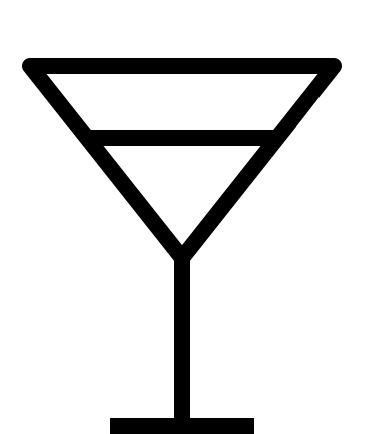 Pomarańcza (miąższ i skórka)Trawa dekoracyjnaPłaskie kwiatki z masy cukrowejOliwki bez pestekKarambolaRafiaLiście melisyWiśnia cocktailowa